OBEC ZÁBOŘÍ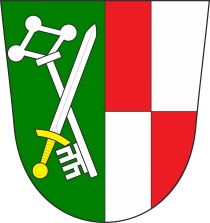 Zápisz veřejného zasedání zastupitelstva Obce Záboří č. 26 ze dne 15. 9. 2022 od 19.00 hod. v kanceláři Obecního úřadu v ZáboříPřítomno: 5 členů OZ, 3 hosté, jmenovitě dle prezenční listinyZapisovatel: Blanka PotůčkováOvěřovatelé: Petr Majer                       Vladimír Čapek      Navržený program:Zahájení zasedání, určení zapisovatele a ověřovatelů zápisuSchválení programuKontrola usneseníPronájem části obecního pozemku p.č. 68/1Zahrádky a tenisové kurty - čerpání obecní vody ze studny za sportovní halouObecně závazná vyhláška zrušovacíPosouzení převodu části obecních financí na termínované vkladyÚčast v programu My v tom Jihočechy nenecháme II.SDH nová, aktualizovaná zřizovací listina a zrušení stávající z roku 1998 Žádost o finanční dar ZSŽ Makov Různé 1. Zahájení zasedání, určení zapisovatele a ověřovatelů zápisuStarosta obce zahájil veřejné zasedání zastupitelstva v 19.00 hodin. Přivítal přítomné a konstatoval, že zasedání OZ bylo řádně svoláno a oznámeno na úřední desce OÚ Záboří. Dále konstatoval, že zastupitelstvo je usnášeníschopné ve všech bodech programu. Navrhl zapisovatele – Blanku Potůčkovou a ověřovatele – Petra Majera a Vladimíra Čapka.Návrh usnesení: ZO určuje ověřovatele zápisu: Petra Majera a Vladimíra Čapka a zapisovatelku Blanku Potůčkovou.Výsledek hlasování: pro 5     proti 0      zdržel se 0Usnesení č. 1 bylo schváleno2. Schválení programuStarosta seznámil přítomné s návrhem programu schůze, který byl v souladu s pozvánkou doručenou členům zastupitelstva a v souladu s informací zveřejněnou na úřední desce. Návrh usnesení: Zastupitelé schvalují navržený program schůze č. 26.Výsledek hlasování: pro 5    proti 0       zdržel se 0Usnesení č. 2 bylo schváleno3. Kontrola usneseníKontrola usnesení z minulé schůze. Návrh usnesení: ZO schvaluje zápis a plnění usnesení z 25. zasedání ZO ze dne 7. 7. 2022.Výsledek hlasování: pro 5     proti 0       zdržel se 0Usnesení č. 3 bylo schváleno4. Pronájem části obecního pozemku p.č. 68/1Na zasedání obecního zastupitelstva dne 7. 7. 2022 byl vyhlášen záměr na pronájem části pozemku o výměře cca 45m2 z p.č. 68/1 na základě žádosti mysliveckého spolku Diana Záboří. Po dobu vyvěšení záměru se nepřihlásil žádný další zájemce., Obecní zastupitelstvo souhlasí s pronájmem části pozemku mysliveckému sdružení Diana Záboří a výši nájmu stanovuje na 1 Kč ročně.Návrh usnesení: ZO souhlasí s pronájmem cca 45 m2 z p.č. 68/1 mysliveckému spolku Diana Záboří za účelem umístění kontejneru na skladování krmiva pro divoké kachny. Nájem se stanovuje na 1 Kč ročně.Výsledek hlasování: pro 5     proti 0       zdržel se 0Usnesení č. 4 bylo schváleno5. Zahrádky a tenisové kurty - čerpání obecní vody ze studny za sportovní halouZastupitelé obce se seznámili se situací ohledně studny, ze které obvykle teče voda na tenisové kurty a na zahrádky. Problém je, že voda v posledních měsících ve studni není a majitelé zahrádek si stěžují. Protože studna, pozemek ani rozvod vody nejsou majetkem obce není v pravomoci obce s touto studnou nijak nakládat ani financovat její opravy z rozpočtu obce.Návrh usnesení: Zastupitelé obce se usnesli, že vzhledem k tomu, že studna, pozemek ani vodovodní rozvody nejsou v majetku obce, není v pravomoci obce s touto studnou nijak nakládat ani financovat její opravy z rozpočtu obce.Výsledek hlasování: pro 5     proti 0       zdržel se 0Usnesení č. 5 bylo schváleno6. Obecně závazná vyhláška zrušovací Z důvodu zavedení nového systému na portálu gov.cz s názvem Sbírka právních předpisů obce, kam se vkládají všechny platné obecně závazné vyhlášky obce, bylo Ministerstvem vnitra všem obcím doporučeno zrevidovat tyto vyhlášky a nepoužívané zrušit. To se učiní obecně závaznou vyhláškou zrušovací, která bude po schválení rovněž vložena do Sbírky právních předpisů obce. V naší obci jsou v platnosti tyto obecně závazné vyhlášky, které se nepoužívají: 1. OZV o místním poplatku za výherní hrací přístroj ze dne 21. 4. 1998 – v obci už dlouhou dobu žádný výherní hrací přístroj není. Vzhledem ke stáří vyhlášky bude nejlepším řešením, v případě, že by měl někdo zájem takovýto hrací přístroj provozovat, přijmout vyhlášku novou. Zatím zde takový zájem není.2. OZV o nakládání s komunálním a stavebním odpadem ze dne 1. 2. 1999 – o nakládání s komunálním odpadem je vyhláška z letošního roku a stavební odpad prozatím není potřeba řešit obecně závaznou vyhláškou.3. Požární řád obce – na základě doporučení pana Mgr. Douchy z metodické poradny MV se nový aktualizovaný požární řád stane vnitřní směrnicí obce.4. OZV o místním poplatku za provozovaný výherní hrací přístroj ze dne 18. 10. 2006. Stejný případ jako u bodu č. 1. V této vyhlášce z roku 2006 není ustanovení o zrušení vyhlášky z 21. 4. 1998, proto se musí rušit obě.5. OZV o místním poplatku za užívání veřejného prostranství ze dne 18. 6. 2010 – tato vyhláška nebyla a není v praxi využívána, proto se ruší.Návrh usnesení: Zastupitelstvo obce vydává dne 15. 9. 2022 obecně závaznou vyhlášku č. 2/2022, kterou se zrušují obecně závazné vyhlášky: č. 1/1998 o místním poplatku za provozovaný výherní hrací přístroj ze dne 21. 4. 1998, č. 1/1999 o nakládání s komunálním a stavebním odpadem ze dne 1. 2. 1999, č. 1/2005 požární řád obce ze dne 25. 2. 2005, č. 1/2006 o místním poplatku za provozovaný výherní hrací přístroj ze dne 18. 10. 2006, č. 2/2010 o místním poplatku za užívání veřejného prostranství ze dne 18. 6. 2010.Výsledek hlasování: pro 5     proti 0       zdržel se 0Usnesení č. 6 bylo schváleno7. Posouzení převodu části obecních financí na termínované vkladyZastupitelé obce vyslechli nabídku UniCredit Bank na zhodnocení obecních financí na termínovaných vkladech. Tyto termínované vklady by byly dobrým zhodnocením té části obecních financí, která je uspořená z minulých let a uložena na běžném účtu u ČNB. Tam se peníze nezhodnocují. Zastupitelé se dohodli, že se podívají ještě na konkurenční nabídky a na některé z příštích schůzí se rozhodnou.8. Účast v programu My v tom Jihočechy nenecháme II.Zastupitelé obce se seznámili s podmínkami programu Jihočeského kraje My v tom Jihočechy nenecháme II a po zvážení všech okolností se rozhodli k programu nepřipojit.Návrh usnesení: Zastupitelé obce se rozhodli, že k programu Jihočeského kraje s názvem My v tom Jihočechy nenecháme, se obec Záboří nepřipojí.Výsledek hlasování: pro 5     proti 0       zdržel se 0Usnesení č. 7 bylo schváleno9. SDH - nová, aktualizovaná zřizovací listina a zrušení stávající z roku 1998Na základě doporučení pana Hracha ze strakonického HZS, který byl přítomen při kontrole na OÚ dne 27. 7. 2022, se zastupitelstvo obce rozhodlo aktualizovat zřizovací listinu JSDHO Záboří. Původní listina je z roku 1998 a již nevyhovuje současným podmínkám.Návrh usnesení: Zastupitelstvo obce ruší Zřizovací listinu ze dne 30. 7. 1998 a schvaluje novou Zřizovací listinu jednotky sboru dobrovolných hasičů obce Záboří.Výsledek hlasování: pro 5     proti 0       zdržel se 0Usnesení č. 8 bylo schváleno10. Žádost o finanční dar ZSŽ MakovDne 29. 8. 2022 byla na OÚ  doručena žádost Českého svazu ochránců přírody o finanční dar na zajištění provozu Záchranné stanice živočichů Makov. Naše obec přispěla na tuto známou záchrannou stanici již v roce 2020 i 2021 finančním darem ve výši 2 000 Kč. Zastupitelé obce se shodli na výši příspěvku 2 000 Kč i pro letošní rok 2022. Návrh usnesení: OZ schvaluje finanční dar pro záchrannou stanici živočichů Makov ve výši 2 000,- Kč a podepsání darovací smlouvy.Výsledek hlasování: pro 5     proti 0       zdržel se 0Usnesení č. 9 bylo schváleno11. Různé Starosta obce informoval ostatní zastupitele obce o chystané údržbě lípy na dvoře za obecním úřadem. Na podzim přijedou odborníci z firmy, která nám sázela novou alej a lípu lehce ořežou a na dvou místech svážou, aby se nerozlomila.Dále starosta obce informoval o situaci ohledně žádostí o dotace na dostavbu kanalizace a zateplení pošty. Podmínky dotace vypsané v současné době na kanalizaci nejsou pro nás vhodné – musí už být znám zhotovitel. O dotaci na zateplení pošty nás bude firma G-project, která nám tuto dotaci zařizuje, informovat.Ředitel školy informoval zastupitele o situaci ve škole, počtu dětí, drahých energiích a nepříliš příznivé situaci na příští rok.Zápis vyhotoven dne 15. 9. 2022Zapsala: Blanka Potůčková…………………………………….Ověřovatelé: Petr Majer….……………………………………                       Vladimír Čapek ………………………………….Starosta obce: Michal Říšský ………………………………….